Bezirkskomitee Chemnitz zur Förderung mathematisch-naturwissenschaftlich begabter und  interessierter Schüler
www.bezirkskomitee.de
Elternbrief 
zum Korrespondenzzirkel Mathematik (KZM) der Klassen 5 bis 7Welche Ziele verfolgt der Korrespondenzzirkel Mathematik ?Der KZM ist eine erprobte Form der  Förderung mathematisch begabter und interessierter Schüler. Dies sind seine Ziele:
(1) Mathematisch interessierte Schüler erhalten über den normalen Unterrichtsstoff hinausgehende Anregungen zur Beschäftigung mit ihrem Interessengebiet.
(2) Mathematisch besonders talentierte Schüler, die im Unterricht oft unterfordert sind, können sich hier bei anspruchsvolleren Aufgaben beweisen.
(3) Problemlösendes Denkens wird durch Vermitteln heuristischer Vorgehensweisen gefördert.
(4) Die Teilnehmer werden in die Lage versetzt, sich auch einmal selbständig einige zum Lösen der Aufgaben erforderlichen Wissensbausteine anzueignen.

Grundsätzlich soll der KZM seine Teilnehmer langfristig in die Lage versetzen, ein späteres Studium besonders erfolgreich zu absolvieren. 

Diese überdurchschnittliche Studierfähigkeit haben KZM-Mitglieder in den vergangenen 40 Jahren schon hundertfach bewiesen. Ihre soliden fachlich- mathematischen Grundlagen, erworbene Problemlösungsstrategien und der langjährig trainierte selbständige Wissenserwerb verhalfen nicht nur zu besonders guten Abiturergebnissen, sondern auch zu exzellenten Studienleistungen (nicht nur in Mathematik). Ehemalige KZM-Mitglieder sind heute Physiker, Informatiker, Ärzte, Biologen, Ingenieure, Journalisten...Für wen ist der KZM geeignet ?
- für logisch denkende, mathematisch interessierte oder unterforderte Schüler, die sich auch zusätzlichen Anforderungen stellen wollen
- für Schüler, die gern eine Mathematik-AG besuchen würden, es aber nicht können. Im KZM kann sich jeder seine Zeit nach seinen Möglichkeiten einteilen.
- für Schüler, denen die Lernerfolge in den Schoß fallen, die aber nie gelernt haben, sich für einen  Erfolg anstrengen zu müssen. Auch wenn sich solche Schüler oft nur widerwillig zur Teilnahme bewegen lassen, helfen die daraus resultierenden Erfolge und Perspektiven häufig, dass die Schüler ihr vorhandenes Talent zielstrebig weiterentwickelnWas ist besser: KZM oder Mathematik-AG ?
Diese Frage stellt sich eigentlich nicht. Die KZM-Mitglieder, die an ihrer Schule die Möglichkeit zum Besuch einer Mathematik-AG haben, nutzen in der Regel beides. Die Mitarbeit in einer AG ist gut für Teamfähigkeit, der KZM fördert individuelle Fähigkeiten. 

Abbildung: Teile des KZM-Materials aus Klasse 7Wie funktioniert der KZM ?
Die zum KZM angemeldeten Mitglieder erhalten vom Veranstalter zum Schuljahresbeginn eine erste Serie von 4 Aufgaben (ab 7. Klasse 5 Aufgaben) zugeschickt. Zum Lösen dieser Aufgabenserie bleiben ca. 4 Wochen Zeit, dann senden die Teilnehmer ihre Lösungen und einen frankierten Rückumschlag an ihren KZM-Zirkelleiter. Mit diesem Rückumschlag erhalten sie nach ein paar Tagen  ihre korrigierten Lösungen, die nächste Aufgabenserie und Musterlösungen zur ersten Serie. Auch für jede weitere Aufgabenserie wird ein Rückumschlag benötigt  Mit den erhaltenen Musterlösungen haben die Teilnehmer die Möglichkeit, ihre eigenen  Lösungsversuche kritisch einzuschätzen. Gleichzeitig sehen sie, wie ein gefundener Lösungsweg knapp, aber dennoch übersichtlich und vollständig dargestellt werden kann. Für einige Aufgaben ist das Durcharbeiten eines Abschnitts aus dem Begleitmaterial hilfreich. (Dieses Begleitmaterial gibt es in Kl. 5/6 mit den regelmäßigen Aufgabensendungen, in Kl. 7/8 gesammelt zum Schuljahresbeginn). 
Während des Schuljahres werden für die Teilnehmer zweimal (ab Klasse 7 viermal) Konsultationen angeboten, bei denen die KZM-Zirkelleiter  an einem Sonnabendvormittag mit ihren Schülern Schwerpunkte der Aufgabenserien besprechen und anhand von Beispielen den erfolgreichen Umgang mit dem Begleitmaterial trainieren. Am Schuljahresende gibt es für ausdauernde Mitglieder die KZM-Teilnehmerurkunde bzw. sogar die Anerkennungsurkunde. Die Gymnasien werden ebenfalls über gute KZM-Leistungen informiert. Die finanzielle Sicherstellung des Korrespondenzzirkels erfolgt ausschließlich über Teilnehmerbeiträge. Für die Mitgliedschaft im KZM sind pro Schuljahr 25€ (Kl.7/8) bzw. 20€ (Kl. 5/6) zu entrichten. Aktive Mitglieder des KZM haben in der Regel das Vorrecht, auch dann an der 2. Stufe der Mathematikolympiade teilzunehmen, wenn sie beim Schulausscheid krank waren oder dort einmal nicht so gut waren.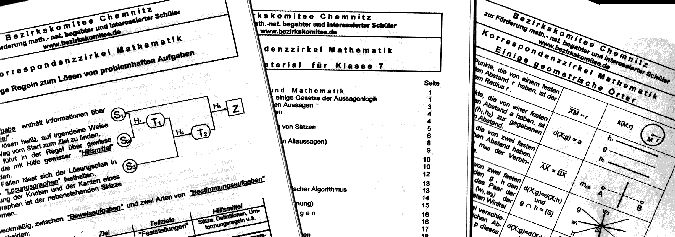 Wie können Eltern ihre Kinder beim KZM unterstützen?
Keine Bange, mathematische Unterstützung  soll nicht geleistet werden. Erinnern Sie Ihr Kind regelmäßig an die Aufgaben, sorgen Sie dafür, dass die Arbeit in bequemen Portionen über den Monat verteilt wird. Eine Hauruckaktion am Tag des Einsendeschlusses ist unangenehm. Ermuntern Sie Ihr Kind, die erhaltenen Musterlösungen tatsächlich mit den eigenen Lösungen zu vergleichen, um Fehler und unvollständige Lösungsschritte selbst zu erkennen. Haben Sie ein Auge darauf, dass Aufgaben, Lösungen und Musterlösungen nicht als Lose-Blatt-Sammlung im Kinderzimmer verstreut sind. Ein Hefter mit Klarsichthüllen bietet später auch noch Platz, neben den Aufgabenserien auch eventuelle Urkunden der Mathematikolympiade sowie die KZM-Teilnehmerurkunde als Beweis für erfolgreiche KZM-Arbeit aufzubewahren.Wie können sich neue Teilnehmer zum KZM anmelden ?Bitte unbedingt folgende Reihenfolge einhalten:Anmelden (per E-Mail oder per Post, siehe unten)Als Rückantwort auf die Anmeldung erhalten die Schüler die erste Aufgabenserie und alle wichtigen Informationen, vor allem aber die Adresse ihres zuständigen Zirkelleiters.Jetzt erst können Lösungen eingeschickt werden und zwar nur an den zuständigen Zirkelleiter 
Die Anmeldung erfolgt in der Regel durch Zusendung der ausgefüllten Datei an folgende Adresse:bezirkskomitee@marvin.sn.schule.de als Mailanhang. Besuchen Sie dazu bitte unserer Homepage www.bezirkskomitee.de  (siehe Startseite des Mathematik-Bereichs, linke Spalte). Für die Teilnahme am KZM der Klasse 7 sind 25 €, in Kl. 5 und 6 nur je 20  zu entrichten. Die Überweisung erfolgt spätestens nach dem Empfang der Rückantwort zur Anmeldung an   "Bezirkskomitee...", IBAN-Nr.  DE90870500003550003055   unter dem Kennwort "KZM (Klasse) für  (Name, Vorname)“ (Klassenstufe und Name des Schülers einsetzen).Datenschutzerklärung:Die bei der Anmeldung zum KZM erfassten Adressen (Privatanschrift, Telefon, Mail) werden ausschließlich zum Führen der Teilnehmerlisten und  gegebenenfalls zur Kontaktaufnahme zwischen den Organisatoren bzw. Zirkelleitern des KZM und den KZM-Mitgliedern verwendet. Eine Weitergabe an Dritte erfolgt nicht. 